Волшебная планета Art Show.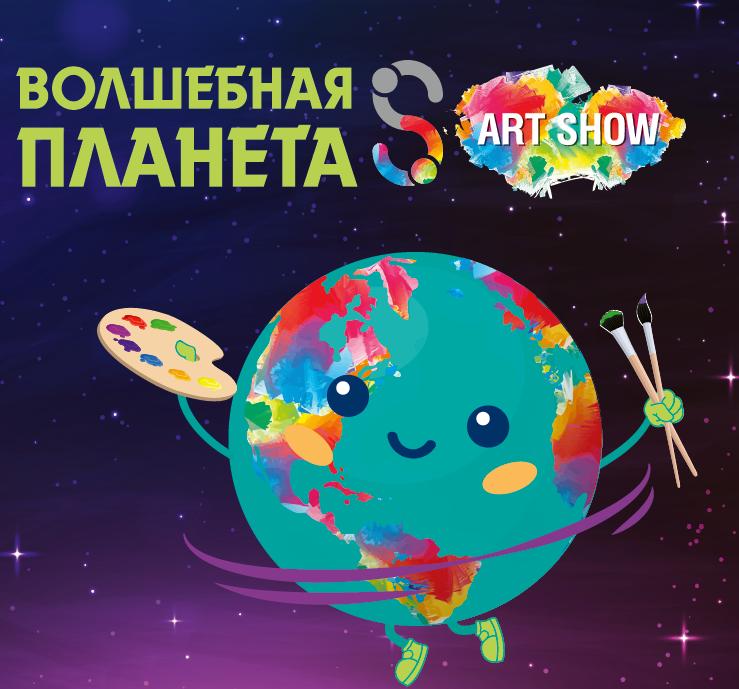 Что такое Art Show? Это уникальная интерактивная площадка, на которой представлены все товары для хобби и творчества, включая самые последние новинки. Отраслевое мероприятие, участники которого получат возможность  презентации товаров для хобби и творчества в формате мастер- классов, презентаций, фотозон и инсталляций.Что вам даст участие в Art Show? Дополнительное привлечение посетителей на стенд;Экономия выставочного пространства - проведение мастер-классов на базе вашей продукции на площадке Art Show;Презентация товаров и новинок для профильной аудитории;Повышение узнаваемости бренда среди b2b и b2c посетителей выставки;Реклама в социальных сетях и у медиа партнеров (охват более 40000 человек);Приобретение новых клиентов Что получает участник?- Оборудованную площадь 6 м2 (стол, 6 стульев, стол для образцов, электроподключение);- Анонсы об участнике в социальных сетях и у медиа партнеров (охват более 40000 человек);- Посты с рекламой товаров участника в социальных сетях Insagram, «Вконтакте» (охват более 3000 человек);- Презентацию компании в течение всего мероприятия (от ведущего Art Show);- Возможность создать инсталляцию, логотипированную фото зону (по согласованию).Творческая мастерская  Art Show 2019 ждет своих участников: http://artshow.skrepkaexpo.ru/